                                Смертельное  заболевание.Бешенство – острое инфекционное (вирусной природы) заболевание людей и животных, характеризующееся поражением вещества мозга: при заражении развивается воспалительный процесс (энцефалит).Несмотря на то, что бешенство является одной из древнейших инфекций, тенденции к ее снижению до настоящего времени нет, как не разработаны и эффективные средства для лечения.  Бешенство остается смертельно опасным заболеванием.Симптомы заболевания специфичны, однако между заражением и первыми проявлениями недуга может пройти довольно длительное время. Широкое распространение бешенства среди многих видов теплокровных животных.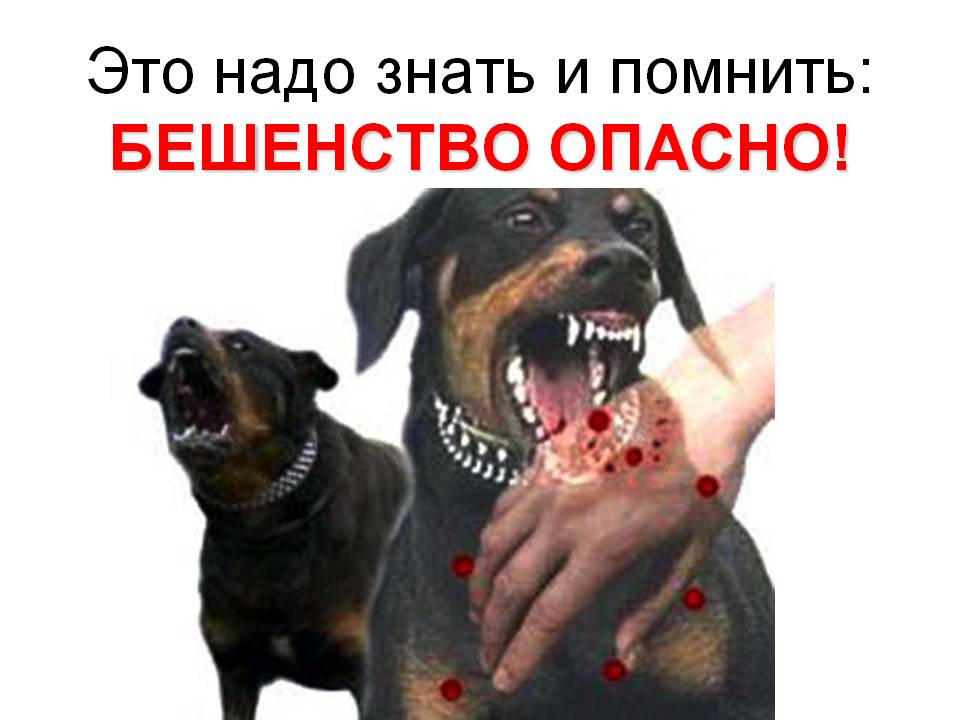  Чаще всего инфицирование людей происходит от домашних животных – кошек и  собак,   возможно, получить заболевание и от диких животных лиса. Болеют бешенством  и дикие животные (лисы, волки, летучие мыши), и домашние (кошки, лошади, собаки, свиньи, рогатый скот), и грызуны  (крысы).  Человек получает вирус при укусах больным животным или при ослюнении кожных покровов и слизистых. В настоящее время доказана возможность заражения воздушно-капельным путем.Этим путем люди могут заражаться при вдыхании воздуха в пещерах с большим количеством летучих мышей. Вирус бешенства можно получить через пищу  (при употреблении инфицированного мяса). Не исключается и контактный путь инфицирования через вещи, на которые попала слюна больного животного. Заражаться  можно и от мертвых животных.  Нередко регистрируются случаи заражения через любые микротравмы рук при снятии шкур, разделке тушки больного животного.Наиболее подвержены заболеванию дети от  5-15 лет,  в этом возрасте они безбоязненно контактируют с животными. В группу высокого профессионального риска заражения относятся охотники, лесничие, работники ветеринарной службы, работники по отлову бродячих животных. Отмечается сезонность заболевания: с мая до сентября. В этот период дети и взрослые   большую часть времени проводят на улице.  Чаще болеют сельские жители, так как у них больше возможности контакта с разными животными. Природные очаги бешенства имеются повсеместно. Больные бешенством дикие животные часто забегают в ближайшие населенные пункты, где могут напасть на людей.Заразными животные являются уже за 10 дней до проявления у них признаков бешенства, но наибольшая опасность заражения возникает в период проявления болезни.Не каждый укус зараженного животного заканчивается заболеванием бешенством.  Опасность заражения выше при укусах в области лица и головы, шеи, промежности,  пальцев верхних и нижних конечностей. Очень опасны глубокие и рваные раны.Заражение может произойти даже в тех случаях, когда укуса как такового нет, есть просто царапина-след от зубов или только ослюнение кожи и слизистых. 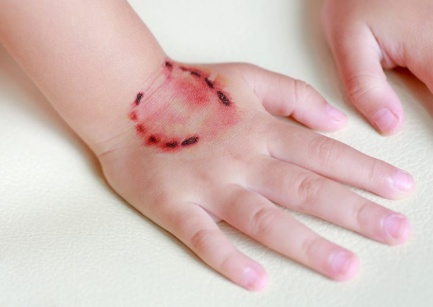 Вирус проникает в организм через кожные покровы и слизистые. Инкубационный период при бешенстве  от 1 до 6 месяцев, при обширных ранах и массивном инфицировании - может сокращаться до 9 дней. При укусах лица, головы и шеи скрытый период короткий, при укусах нижних конечностей – более длительный.  Различают 3 периода заболевания:1.продромальный  (длительность  2-3 дня, но может удлиняться до 7 дней) - появляются ноющие боли в области ослюнения или укуса, может отмечаться покраснение рубца, зуд и жжение. 2.  возбуждения (период возбуждения длится 2 или 3 дня, реже до 5 дней) -  появляется  характерный для заболевания  симптом: водобоязнь (или гидрофобия).  При попытке больного проглотить любую жидкость,  слюну или воду, возникает мышечный спазм гортани и глотки.3. параличей  (в редких случаях больной может дожить до третьего периода болезни)– нарушается  функция тазовых органов, развиваются параличи конечностей и черепно-мозговых нервов.  Летальный исход наступает в результате  паралича центров дыхания и сердечной деятельности.На пике любого из приступов может наступить остановка дыхания и сердечной деятельности, то есть может наступить смерть.Помимо типичной формы, существует еще и атипичная форма бешенства. При этой форме нет четкого проявления периодов заболевания; судорожные приступы водобоязни и период возбуждения могут не развиваться. Клинические проявления болезни сводятся к депрессивному, сонливому состоянию с последующим развитием параличей.Различают два вида профилактики: неспецифическая и специфическая.Неспецифическая профилактика предусматривает: отлов и изоляция бродячих животных; выявление бешеных  с последующим их усыплением; истребление хищных животных вблизи населенных пунктов; санитарно-просветительная работа среди населения.Специфическая профилактика проводится путем проведения курса комбинированного введения антирабической вакцины и  иммуноглобулина после укуса или ослюнения животным. После укуса следует немедленно провести обработку раны и обратиться к врачу-хирургу.Обработка раны: - обильно промыть рану (в течение 15 мин мыльным раствором или перекисью водорода; - обработать  края раны настойкой  йода или 70° спиртом; - немедленно обратиться в медицинское учреждение.Схема вакцинации подбирается пациенту  индивидуально: в зависимости от глубины и локализации укуса, давности укуса, от того, какое животное нанесло укус и имеется ли возможность наблюдать за ним.Если после 10-дневного наблюдения за домашним животным, нанесшим человеку укус, оно осталось здоровым, то введение вакцины  отменяют после 3 уже полученных инъекций.  Учитывая то, что бешенство практически невозможно вылечить, надо предпринять все меры по предупреждению заражения ребенка. Следует детям с раннего возраста объяснять опасность контакта с бродячими кошками и собаками. Маленьких детей не следует оставлять без присмотра, чтобы исключить нападение и укусы животных.